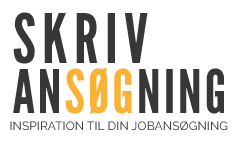 Fremstillingsfabrikken A/SCEO Mogens W. Johansen00/00/00Ang.: Job som produktionschefJeres annonce ligner et fint match til mine kvalifikationer. Jeg har praktisk erfaring som PTA medarbejder, og efter min uddannelse som maskiningeniør har jeg haft forskellige funktioner i produktionsvirksomheder. Jeg håber, at nedennævnte oplysninger giver mulighed for et møde for at afstemme forventninger.Mit nuværende job som produktionschef har jeg haft i 4 år i en større dansk fabrik. Her har jeg ansvar for forskellige området i den daglige drift såsom teknisk support, optimering af produktionsgennemførelse og strategi. Jeg optimerer og videreudvikler produktionsstyringssystemer ved hjælp af LEAN. Jeg er personaleansvarlig og inddrager dem i løsningsforslag for at sikre, at procesudviklingens tekniske løsninger undersøges fra forskellige vinkler. For 9 år siden afsluttede jeg min klejnsmed-uddannelse, som gav mig et godt fundament og praksis-kendskab i alt fra reparation af maskiner og produktionsapparater til indkøb og ordrebehandling. Alle de opnåede færdigheder gjorde det lettere for mig at læse til maskiningeniør.Som person kan jeg lide at skabe resultater gennem samarbejde og forsøger altid at motivere medarbejderne ved information, uddannelse og undervisning. Jeg er ligefrem og præcis i min kommunikation og er en god lytter.Årsagen til mit ønske om jobskifte er outsourcing, efter at virksomheden er solgt til udenlandske interessenter. Jeg ser et stort potentiale i jobbet som produktionschef og vil arbejde hårdt og entusiastisk på at blive jeres fabrikschef indenfor en kortere årrække. Ser frem til at blive indkald til en detaljeret drøftelse om mulighederne for et kommende samarbejde.Venlig hilsen  Peter Test